Prima di compilare il modulo è necessario discutere la propria candidatura con uno dei nostri responsabili del Settore Alimentare. 
Il termine per la presentazione del presente modulo è il 16 Aprile 2021.DATI Azienda/Marchio:	_____________________________________________________________Settore:			_____________________________________________________________Paesi cui si applica questo Premio: ____________________________________________________Persona di riferimento:	_____________________________________________________________Ruolo:	__________________________________________________________________________Indirizzo: 		_____________________________________________________________			_____________________________________________________________Telefono:		_____________________________________________________________Email:			_____________________________________________________________
IDONEITÀ E CRITERI GENERALI
Il Premio Innovazione per le aziende del settore produttivo e della ristorazione è assegnato a un’azienda sulla base del suo coinvolgimento in progetti innovativi volti a migliorare il benessere degli animali allevati nelle proprie filiere. I criteri di valutazione comprendono l’originalità del progetto/della ricerca e i suoi risultati, il numero di animali che ne traggono beneficio ogni anno, il possibile impatto sugli animali a livello globale (in termine di miglioramento degli standard di base, sviluppo di nuovi sistemi di allevamento che possano fungere da modello per altri, risoluzione di una problematica comune di benessere animale, ecc.) e l’eventuale distribuzione sul mercato dei prodotti provenienti da allevamenti che hanno già implementato il progetto di innovazione. SI PREGA DI COMPILARE LE SEGUENTI SEZIONI Insieme al presente modulo, si prega di allegare alla mail anche eventuali ulteriori documentazioni a supporto. A) 	INTRODUZIONE Si prega di fornire una breve introduzione sull’azienda:________________________________________________________________________________________________________________________________________________________________________________________________________________________________________________________________________________________________________________________________________________________________________________________________________________________________________________________________________________________________________________________________________________________________________________________________________________________________________________________________________________Si prega di fornire una breve descrizione dell’approccio generale dell’azienda alle attività di ricerca e innovazione in tema di benessere degli animali d’allevamento:________________________________________________________________________________________________________________________________________________________________________________________________________________________________________________________________________________________________________________________________________________________________________________________________________________________________________________________________________________________________________________________________________________________________________________________________________________________________________________________________________________B) 	PROGETTO DI INNOVAZIONE DA CONSIDERARE PER QUESTO PREMIOQuale dei vostri progetti di innovazione vorreste fosse presa in considerazione per l’assegnazione del Premio? ________________________________________________________________________________________________________________________________________________________________________________________________________________________________________________________________________________________________________________________________________________________________________________________________________________________________________________________________________________________________________________________________________________________________________________________________________________________________________________________________________________Qual è stato l’arco temporale in cui si è sviluppato questo progetto di innovazione?____________________________________________________________________________________________________________________________________________________________________________________________________________________________________________________________________________________________________________________________________________________________________________________________________________________________________________________________________________________________________________Si prega di descrivere nel dettaglio il vostro progetto di innovazione:Alternativamente, è possibile inviare un breve documento separato come allegato alla mail. ________________________________________________________________________________________________________________________________________________________________________________________________________________________________________________________________________________________________________________________________________________________________________________________________________________________________________________________________________________________________________________________________________________________________________________________________________________________________________________________________________________________________________________________________________________________________________________________________________________________________________________________________________________________________________________________________________________________________________________________________________________________________________________________________________________________________________________________________________________________________________________________________________________________________________________________________________________________________________________________________________________________________________________________________________________________________________________________________________________________________________________________________________________________________________________________________________________________________________________________________________________________________________________________________________________________________________________________________________________________________________________________________________________________________________________________________________________________________________________________________________________________________________________________________________________________________________________________________________________________________________________________________________________________________________________________________________________________________________________________________________________________________________________________________________________________________________________________________________________________________________________________________________________________________________________________________________________________________________________________________________________________________________________________________Quali sono stati i motivi principali che vi hanno spinto a lavorare su questo progetto?Si prega di indicare sia le spinte interne sia quelle esterne che hanno portato all’avvio del progetto.____________________________________________________________________________________________________________________________________________________________________________________________________________________________________________________________________________________________________________________________________________________________________________________________________________________________________________________________________________________________________________________________________________________________________________________________________________________________________________________________________________________________________________________________________________________________________________________________________________________________________________________________________________________________________________________________________________________________________________________________________________________________________________________________________________________________________________________________________________________________________________________________La vostra azienda ha avviato e/o gestito il progetto? Se sono state coinvolte altre parti, quale livello di coinvolgimento hanno avuto?Si prega di indicare in che modo la vostra azienda è stata coinvolta in questo progetto, ad esempio quali risorse ha allocato per il suo svolgimento.  ________________________________________________________________________________________________________________________________________________________________________________________________________________________________________________________________________________________________________________________________________________________________________________________________________________________________________________________________________________________________________________________________________________________________________________________________________________________________________________________________________________________________________________________________________________________________________________________________________________________________________________________________________________________________________________________________________________________________________________________________________________________________________________________________________________________________________________________________________________________________________________________________________________________________________________________________________________________________________________________________________________________________In che modo questo progetto ha contribuito ad affrontare una tematica chiave di benessere animale?________________________________________________________________________________________________________________________________________________________________________________________________________________________________________________________________________________________________________________________________________________________________________________________________________________________________________________________________________________________________________________________________________________________________________________________________________________________________________________________________________________________________________________________________________________________________________________________________________________________________________________________________________________________________________________________________________________________________________________________________________________________________________________________________________________________________________________________________________________________________________________________________________________________________________________________________________________________________________________________________________________________________Si prega di fornire maggiori dettagli su come il progetto di innovazione è stato implementato nella pratica:____________________________________________________________________________________________________________________________________________________________________________________________________________________________________________________________________________________________________________________________________________________________________________________________________________________________________________________________________________________________________________________________________________________________________________________________________________________________________________________________________________________________________________________________________________________________________________________________________________________________________________________Qual è stato l’impatto di questa innovazione in termine di numero di animali che al momento ne traggono beneficio?____________________________________________________________________________________________________________________________________________________________________________________________________________________________________________________________________________________________________________________________________________________________________________________________________________________________________________________________________________________________________________Sono stati resi pubblici i dettagli di questa innovazione in modo che, eventualmente, anche altri animali al di fuori delle vostre filiere possano trarne beneficio?  In caso affermativo, si prega di fornire maggiori informazioni qui sotto e inviare ulteriori dettagli tramite allegato a una mail o indicando i link alle pagine web di rilievo qui sotto.____________________________________________________________________________________________________________________________________________________________________________________________________________________________________________________________________________________________________________________________________________________________________________________________________________________________________________________________________________________________________________________________________________________________________________________________________________________________________________________________________________________________________________________________________________________________________________________________________________________________________________________Avete notato dei vantaggi commerciali dall’implementazione di questa innovazione?Ad esempio feedback dai consumatori, qualità del prodotto, nuovi mercati, ecc.________________________________________________________________________________________________________________________________________________________________________________________________________________________________________________________________________________________________________________________________________________________________________________________________________________________________________________________________________________________________________________________________________________________________________________________________________________________________________________________________________________________________________________________________________________________________________________________________________________________________________________________________________________________________________________________________________________________________________________________________________________________Qual è l’elemento distintivo o di impatto di questo progetto?Ad esempio, è particolarmente innovativo o affronta una problematica di benessere animale largamente diffusa?____________________________________________________________________________________________________________________________________________________________________________________________________________________________________________________________________________________________________________________________________________________________________________________________________________________________________________________________________________________________________________________________________________________________________________________________________________________________________________________________________________________________________________________________________________________________________________________________________________________________________________________Qual è stata la diffusione commerciale dell’innovazione nella vostra azienda/nel settore alimentare?Avete in programma di implementare questa innovazione in maniera più estesa all’interno della vostra azienda o su altre specie?________________________________________________________________________________________________________________________________________________________________________________________________________________________________________________________________________________________________________________________________________________________________________________________________________________________________________________________________________________________________________________________________________________________________________________________________________________________________________________________________________________________________________________________________________________________________________________________________________________________________________________________________________________________________________________________________________________________________________________________________________________________INFORMAZIONI AGGIUNTIVESi prega di aggiungere eventuali ulteriori informazioni che desiderate condividere con noi, soprattutto in merito alle ragioni per cui desiderate candidarvi a questo Premio.____________________________________________________________________________________________________________________________________________________________________________________________________________________________________________________________________________________________________________________________________________________________________________________________________________________________________________________________________________________________________________________________________________________________________________________________________________________________________________________________________________________________________________________________________________________________________________________________________________________________________________________FIRMA: NOME: ___________________________	RUOLO: ______________________DATA: ___________________________ E MAIL: _____________________SI PREGA DI INVIARE IL PRESENTE MODULO AElisa BiancoResponsabile del Settore Alimentare per l’Italia, Compassion in World Farming Email: elisa.bianco@ciwf.org Tel: +39 346 698543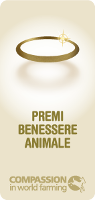 Modulo di iscrizionePremio Innovazione 2021 per aziende produttrici e della ristorazione Ogni due anni, il Premio Innovazione offre un riconoscimento alle aziende leader del settore produttivo e della ristorazione che stanno lavorando per migliorare il benessere degli animali allevati nelle loro filiere.